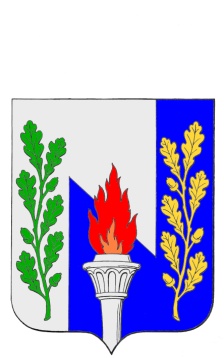 Тульская областьмуниципальное образование рабочий поселок ПервомайскийЩёкинского районаСОБРАНИЕ ДЕПУТАТОВРЕШЕНИЕ                от «19 »октября  2022 года                              № 71-238О внесении изменений в решение Собрания депутатов МО р.п. Первомайский Щекинского района от 04.12.2014 № 6-28 «Об утверждении Порядка опубликования  (обнародования) муниципальных правовых актов муниципального образования рабочий поселок Первомайский Щёкинского района»Руководствуясь Федеральным законом от 06.10.2003 № 131- ФЗ «Об общих принципах организации местного самоуправления в Российской Федерации», на основании Устава муниципального образования рабочий поселок Первомайский Щекинского района Собрание депутатов муниципального образования рабочий поселок Первомайский Щекинского района РЕШИЛО:1. Внести в решение Собрания депутатов МО р.п. Первомайский Щекинского района от 04.12.2014 № 6-28 «Об утверждении Порядка опубликования  (обнародования) муниципальных правовых актов муниципального образования рабочий поселок Первомайский Щёкинского района», дополнить пунктом 2.6 следующего содержания:«2.6.  Официальным опубликованием муниципального правового акта считается первая публикация его полного текста в средстве массовой информации – бюллетене «Щекинский муниципальный вестник».Для официального опубликования муниципальных правовых актов или соглашений также используется сетевое издание «Щекинский муниципальный вестник» (http://npaschekino.ru, регистрация в качестве сетевого издания: Эл № ФС 77-74320 от 19.11.2018). В случае опубликования (размещения) полного текста муниципального правового акта в официальном сетевом издании «Щекинский муниципальный вестник» объемные графические и табличные приложения к нему в печатном издании могут не приводиться.Официальное опубликование производится не позднее чем через 10 (десять) рабочих дней со дня подписания муниципального правового акта Собрания депутатов муниципального образования рабочий поселок Первомайский Щекинского района – главой муниципального образования рабочий поселок Первомайский Щекинского района, муниципального правового акта администрации муниципального образования рабочий поселок Первомайский Щекинского района – главой администрации муниципального образования рабочий поселок Первомайский Щекинского района.2. Опубликовать настоящее Решение в информационном бюллетене «Первомайские вести» и разместить на официальном сайте муниципального образования рабочий поселок Первомайский Щекинского района. 3. Решение вступает в силу со дня официального опубликования.          Глава муниципального образования          рабочий поселок  Первомайский          Щекинского района                                                   М.А. Хакимов